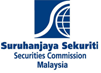 Form 6: Application for introduction or offering of new productsSUPPORTING DOCUMENTSDECLARATIONNotes: Personal data provided by you in this form is required for purposes relating to the licensing, reporting or approving requirements under the CMSA. Failure to provide personal data required in this form will necessarily impair your registration status or any approval under the CMSA. Any personal data provided may also be disclosed to other supervisory or regulatory authorities for purposes of supervisory or regulatory oversight and compliance with the law. You are entitled, from time to time, to provide updated information relating to any personal data provided by contacting the SC’s Institution Supervision Department.Name of RMORegistration NoType of RMORMO-eSP to provide the Securities Commission Malaysia (SC) with, among others, the following:Letter of undertaking that the capital markets services licence holder or the other RMO that is offering the products has obtained necessary product approval or no-objection from the SC. Assurance on its system and operational readiness to meet the objectives as presented in their proposals; andAny other relevant documentation to support RMO’s application in relation to paragraph 17.12 of the Guidelines on Recognized Markets (RMO Guidelines). RMO-DAX to provide the SC with, among others, the following:Information relating to the Digital Asset including the nature of the Digital Asset and the profile of its founders and management; Assessment report on whether the Digital Asset meets the following criteria:The Digital Asset represents certain rights, benefits or utility; The Digital Asset has sufficient liquidity;The Digital Asset is well distributed and not over-concentrated; The information relating to the Digital Asset is widely available and readily accessibleThe Digital Asset has sound security features;  The economics of the Digital Asset is viable and sustainable; andThe Digital Asset is in compliance with other regulatory or legal frameworks in Malaysia and other jurisdictions in which the project operates. Any other relevant documentation to demonstrate compliance to paragraphs 15.16 to 15.19 of the RMO Guidelines including Listing Rules and Delisting Rules (if not previously approved).RMO-eSP to provide the Securities Commission Malaysia (SC) with, among others, the following:Letter of undertaking that the capital markets services licence holder or the other RMO that is offering the products has obtained necessary product approval or no-objection from the SC. Assurance on its system and operational readiness to meet the objectives as presented in their proposals; andAny other relevant documentation to support RMO’s application in relation to paragraph 17.12 of the Guidelines on Recognized Markets (RMO Guidelines). RMO-DAX to provide the SC with, among others, the following:Information relating to the Digital Asset including the nature of the Digital Asset and the profile of its founders and management; Assessment report on whether the Digital Asset meets the following criteria:The Digital Asset represents certain rights, benefits or utility; The Digital Asset has sufficient liquidity;The Digital Asset is well distributed and not over-concentrated; The information relating to the Digital Asset is widely available and readily accessibleThe Digital Asset has sound security features;  The economics of the Digital Asset is viable and sustainable; andThe Digital Asset is in compliance with other regulatory or legal frameworks in Malaysia and other jurisdictions in which the project operates. Any other relevant documentation to demonstrate compliance to paragraphs 15.16 to 15.19 of the RMO Guidelines including Listing Rules and Delisting Rules (if not previously approved).No.Description1The relevant documentation as detailed in the description above2Evidence of the approval of the board of directors and/or shareholders (where applicable) in relation to proposal on the new products3Other relevant documentsTrue and Correct InformationTrue and Correct Information We are aware that any representation to the Securities Commission Malaysia (SC) by whatever means or in any form that includes false or misleading statement can result in the SC taking action under section 369 of the Capital Markets and Services Act 2007 (CMSA), or other provisions under the securities laws. In addition, it can adversely affect our (i) application or submission; and (ii) fit and proper standing to participate in the capital market industry.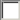 Section 369 is in relation to the submission of any false and misleading statement to the SC. Examples of information submitted to the SC include, but not limited to, notification and reporting to the SC, provision of supplementary information or clarification regarding a submission, and any other information the SC may request. Contravention of section 369 may result in imprisonment for a term not exceeding 10 years and shall also be liable to a fine not exceeding three million ringgit upon conviction. We hereby declare that all information provided in this submission, including its supporting materials, is true and correct, and the original signed version of this submission reflecting the same information provided is being kept at the named entity’s business address or the principal address or a designated place approved by the SC at all times. We are aware that any representation to the Securities Commission Malaysia (SC) by whatever means or in any form that includes false or misleading statement can result in the SC taking action under section 369 of the Capital Markets and Services Act 2007 (CMSA), or other provisions under the securities laws. In addition, it can adversely affect our (i) application or submission; and (ii) fit and proper standing to participate in the capital market industry.Section 369 is in relation to the submission of any false and misleading statement to the SC. Examples of information submitted to the SC include, but not limited to, notification and reporting to the SC, provision of supplementary information or clarification regarding a submission, and any other information the SC may request. Contravention of section 369 may result in imprisonment for a term not exceeding 10 years and shall also be liable to a fine not exceeding three million ringgit upon conviction. We hereby declare that all information provided in this submission, including its supporting materials, is true and correct, and the original signed version of this submission reflecting the same information provided is being kept at the named entity’s business address or the principal address or a designated place approved by the SC at all times.Signature (Director / Authorised Signatory*)Signature (Chief Executive / Responsible Person)Full Name:Full Name:Designation:Designation:Date:Date:*approved by the board of directors*approved by the board of directors